彰化縣111學年度學習扶助國小非現職教師18小時增能研習實施計畫(第一場次)壹、依據：一、教育部國民及學前教育署補助直轄市、縣（市）政府辦理學習扶助作業要點。二、彰化縣111學年度學習扶助整體行政推動計畫。貳、目的：一、透過非在職教師18小時增能研習，讓參與學習扶助方案之授課老師瞭解計畫緣由、授課性質與執行成效及實施歷程之注意事項。二、培養擔任學習扶助方案授課教師參與學習扶助課程規劃、轉化、設計、診斷、評量與教學的能力，精進其對學生學習扶助之專業能力。三、發展系統性教學策略，提升學生基本學科能力。參、辦理單位：一、指導單位：教育部國民及學前教育署二、主辦單位：彰化縣政府三、承辦單位：永靖國小肆、研習人員、時間及地點：一、研習時間：於111年8月份及112年2月份，共辦理兩場次研習。二、研習人員：擔任學習扶助方案之國小非現職教師(無教師證者)，包括儲備教師、大學生或大專以上相關科系畢業之社會人士等，各場次計研習名額約100名。三、研習地點：永靖國小四、報名方式：第一場次於111年7月3日（星期日）上午8時開放報名，111年7月6日(星期三)截止，報名網址： https://reurl.cc/vd4AAk，依報名時間順序及以下原則依序錄取，餘者列為候補依序通知遞補。111年7月8日於永靖國小官網公告錄取名單。 (一)第一場次(111.08.01-03)錄取原則：由學校推薦預計擔任學習扶助教師之教師，且已完成報名程序者優先錄取，倘若未額滿，再依報名順序錄取其他已報名之符合資格者。 (二)第二場次(112.02.01-03)錄取原則：以參加111年度彰化縣大專青年學生公部門暑期工讀計畫且已完成報名程序者優先錄取，倘若未額滿，再依報名順序錄取其他已報名之符合資格者。(尚未開放報名，報名期程另行通知。)伍、研習課程(第一場次)：陸、成效檢核：一、請參加人員填寫意見回饋表，以評估辦理成效。二、確實掌握參加研習人員出缺情況，不浮濫發予證明。三、參加人員填寫擔任本縣學習扶助師資意願表，提供縣府公開聯繫訊息，幫助學校端解決師資缺乏的問題，並追蹤是否有其成效。(掃描下表QRCODE登錄本縣人才資料庫)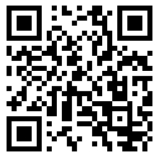 四、為了有效運用人力資源，研習人員須至『學習扶助資源平台-人才招募專區』填寫基本資料。柒、經費需求及明細：詳如經費概算表，由111學年度學習扶助整體行政推動計畫經費支付。捌、其他注意事項：一、研習第一天大學生請攜帶學生證正本，社會人士請攜帶大學畢業證書，驗畢立即返還。二、研習人員需全程參與18小時之課程，每一課程遲到逾15分鐘以上者，視同未出席該課程。三、研習會場配合環保政策，交通請儘量共乘，並鼓勵使用杯子及環保筷。四、聯絡人：永靖國小輔導主任林季蓁 8221812*850  資料組長張麗君 8221812*852玖、研習人員及講師以公(差)假登記，全程參與者核給研習時數18小時，並由縣府頒發研習證明。拾、承辦本活動之工作人員以公(差)假登記，及相關業務有功人員依規定辦理敘獎。拾壹、本計畫經報教育部國民及學前教育署核可後實施。第一天   111年8月1日第一天   111年8月1日第一天   111年8月1日第一天   111年8月1日第一天   111年8月1日第一天   111年8月1日第一天   111年8月1日第一天   111年8月1日時間內容內容內容內容內容主講人研習地點8：00-8：10報到簽到/領取資料/長官致詞報到簽到/領取資料/長官致詞報到簽到/領取資料/長官致詞報到簽到/領取資料/長官致詞報到簽到/領取資料/長官致詞教育處長官視聽教室8：10-10：10學生學習資源（扶助）系統之建置與運作(2小時)學生學習資源（扶助）系統之建置與運作(2小時)學生學習資源（扶助）系統之建置與運作(2小時)學生學習資源（扶助）系統之建置與運作(2小時)學生學習資源（扶助）系統之建置與運作(2小時)彰化縣永靖國小蘇月妙校長視聽教室10：30-12：30科技化評量系統測驗結果之教學應用(2小時)科技化評量系統測驗結果之教學應用(2小時)科技化評量系統測驗結果之教學應用(2小時)科技化評量系統測驗結果之教學應用(2小時)科技化評量系統測驗結果之教學應用(2小時)彰化縣永靖國小蘇月妙校長視聽教室13：30~15：30國小低成就學生心理特質與輔導實務案例研討(2小時)國小低成就學生心理特質與輔導實務案例研討(2小時)國小低成就學生心理特質與輔導實務案例研討(2小時)國小低成就學生心理特質與輔導實務案例研討(2小時)國小低成就學生心理特質與輔導實務案例研討(2小時)彰化縣永靖國小蘇月妙校長視聽教室15：40-17：40國小學生學習動機提升與學習扶助經營實務案例研討 (2小時)國小學生學習動機提升與學習扶助經營實務案例研討 (2小時)國小學生學習動機提升與學習扶助經營實務案例研討 (2小時)國小學生學習動機提升與學習扶助經營實務案例研討 (2小時)國小學生學習動機提升與學習扶助經營實務案例研討 (2小時)彰化縣永靖國小蘇月妙校長視聽教室第二天   111年8月2日第二天   111年8月2日第二天   111年8月2日第二天   111年8月2日第二天   111年8月2日第二天   111年8月2日第二天   111年8月2日第二天   111年8月2日時間內容內容內容內容內容主講人研習地點8：00-8：10報到簽到報到簽到報到簽到報到簽到報到簽到分組教室8：10-10：10依科目分科研習依科目分科研習國語國語國小學生國語學習發展與實務(2小時)彰化縣員林國小劉昀甄主任教室一8：10-10：10依科目分科研習依科目分科研習數學數學國小學生數學學習發展與實務(2小時)彰化縣永靖國小蘇月妙校長教室二8：10-10：10依科目分科研習依科目分科研習英語英語國小學生英語學習發展與實務(2小時)彰化縣僑信國小陳嘉惠主任教室三10：30-12：30依科目分科研習依科目分科研習國語國語國語學習扶助教材教法(2小時)彰化縣員林國小劉昀甄主任教室一10：30-12：30依科目分科研習依科目分科研習數學數學數學學習扶助教材教法(2小時)彰化縣永靖國小蘇月妙校長教室二10：30-12：30依科目分科研習依科目分科研習英語英語英語學習扶助教材教法(2小時)彰化縣僑信國小陳嘉惠主任教室三13：30-15：30依科目分科研習依科目分科研習國語國語國語學習扶助教材教法(2小時)彰化縣員林國小劉昀甄主任教室一13：30-15：30依科目分科研習依科目分科研習數學數學數學學習扶助教材教法(2小時)彰化縣永靖國小蘇月妙校長教室二13：30-15：30依科目分科研習依科目分科研習英語英語英語學習扶助教材教法(2小時)彰化縣僑信國小陳嘉惠主任教室三第三天   111年8月3日第三天   111年8月3日第三天   111年8月3日第三天   111年8月3日第三天   111年8月3日第三天   111年8月3日第三天   111年8月3日第三天   111年8月3日時間內容內容內容內容內容主講人研習地點8：00- 8：10報到簽到報到簽到報到簽到報到簽到報到簽到分組教室8：10-10：10依科目分科研習國語國語國語學習扶助教學策略(2小時)國語學習扶助教學策略(2小時)彰化縣員林國小劉昀甄主任教室一8：10-10：10依科目分科研習數學數學數學學習扶助教學策略(2小時)數學學習扶助教學策略(2小時)彰化縣永靖國小蘇月妙校長教室二8：10-10：10依科目分科研習英語英語英語學習扶助教學策略(2小時)英語學習扶助教學策略(2小時)彰化縣僑信國小陳嘉惠主任教室三10：30-12：30依科目分科研習國語國語國語學習扶助教學策略(2小時)國語學習扶助教學策略(2小時)彰化縣員林國小劉昀甄主任教室一10：30-12：30依科目分科研習數學數學數學學習扶助教學策略(2小時)數學學習扶助教學策略(2小時)彰化縣永靖國小蘇月妙校長教室二10：30-12：30依科目分科研習英語英語英語學習扶助教學策略(2小時)英語學習扶助教學策略(2小時)彰化縣僑信國小陳嘉惠主任教室三